2.pielikumsProjektu iesniegumu atlases nolikumamLatvijas Atveseļošanas un noturības mehānisma plāna 5.1. reformu un investīciju virziena “Produktivitātes paaugstināšana caur investīciju apjoma palielināšanu P&A” 5.1.1.r. reformas “Inovāciju pārvaldība un privāto P&A investīciju motivācija” 5.1.1.2.i. investīcijas “Atbalsta instruments pētniecībai un internacionalizācijai” (turpmāk – investīcija) trešās kārtas projekta iesnieguma veidlapas aizpildīšanas skaidrojums2023Saturs
1.SADAĻA – INVESTĪCIJU PROJEKTA APRAKSTS	71.1.	Investīciju projekta mērķis	71.2.	Investīciju projekta darbības un sasniedzamie rezultāti	81.3. Investīciju projektā sasniedzamie mērķi un uzraudzības rādītāji atbilstoši normatīvajos aktos par attiecīgā Atveseļošanas fonda reformas vai tās investīcijas īstenošanu norādītajiem:	141.3.1. Rādītāji	141.3.2. Kopējie rādītāji	141.4.Investīciju projekta īstenošanas vieta:	152.SADAĻA – INVESTĪCIJU PROJEKTA ĪSTENOŠANA	152.1. Projekta īstenošanas kapacitāte	152.2. Investīciju projekta saturiskā saistība ar citiem iesniegtajiem/ īstenotajiem/ īstenošanā esošiem projektiem	183.SADAĻA – VALSTS ATBALSTA JAUTĀJUMI	194.SADAĻA - APLIECINĀJUMS	20PIELIKUMI	21Investīcijas trešās kārtas projekta iesnieguma veidlapas aizpildīšanas skaidrojumsSkaidrojums projekta iesnieguma veidlapas aizpildīšanai (turpmāk – metodika) ir sagatavots ievērojot Ministru kabineta 2023. gada 24.oktobra noteikumos Nr. 609 “Latvijas Atveseļošanas un noturības mehānisma plāna 5.1. reformu un investīciju virziena “Produktivitātes paaugstināšana caur investīciju apjoma palielināšanu P&A” 5.1.1.r. reformas “Inovāciju pārvaldība un privāto P&A investīciju motivācija” 5.1.1.2.i. investīcijas “Atbalsta instruments pētniecībai un internacionalizācijai” trešās kārtas īstenošanas noteikumi” (turpmāk – MK noteikumi) noteiktās projekta ieviešanas prasības, projektu iesniegumu atlases nolikumā (turpmāk – atlases ) un projektu iesniegumu vērtēšanas kritērijos iekļautos skaidrojumus. Visas projekta iesnieguma sadaļas aizpilda latviešu valodā. Projekta iesniegumam pievieno visus atlases nolikumā minētos pielikumus un, ja nepieciešams, papildu pielikumus, uz kuriem projekta iesniedzējs atsaucas projekta iesniegumā. Papildu informācija par iesniedzamo dokumentu noformēšanu norādīta atlases nolikuma 2.sadaļā “Projektu iesniegumu sagatavošanas un iesniegšanas kārtība”.Aizpildot projekta iesniegumu, jānodrošina projekta iesniegumā sniegtās informācijas saskaņotība starp visām projekta iesnieguma sadaļām, kurās tā minēta vai uz kuru atsaucas, un visiem projekta iesnieguma pielikumiem.Skaidrojums ir veidots atbilstoši projekta iesnieguma sadaļām, skaidrojot, kāda informācija projekta iesniedzējam jānorāda attiecīgajās projekta iesnieguma sadaļās, punktos un pielikumos. Visi projekta iesnieguma aizpildīšanas ieteikumi un paskaidrojumi un atsauces uz normatīvajiem aktiem ir noformēti slīprakstā un “zilā krāsā”. 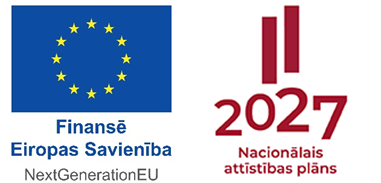 *Aizpilda CFLA* Jānorāda visas projekta ietvaros atbalstāmās darbības – gan tās, kas veiktas pirms projekta iesnieguma apstiprināšanas, gan tās, ko plānots veikt pēc projekta iesnieguma apstiprināšanas.Kolonnā “N.p.k.” norāda attiecīgās darbības numuru, numerācija tiek saglabāta arī turpmākās projekta iesnieguma sadaļās, t.i., projekta iesnieguma 2.pielikumā;Kolonnā “Projekta darbība” norāda konkrētu darbības nosaukumu, ja nepieciešams, tad papildina ar apakšdarbībām, piemēram:Ja tiek norādītas apakšdarbības, tad tām noteikti jānorāda arī darbības apraksts un rezultāts, aizpildot visas kolonnas, t.sk., darbībai nevar būt tikai viena apakšdarbība, apakšdarbību īstenošanai jānodrošina virsdarbības pilna īstenošana.Kolonnā “Projekta darbības apraksts” projekta iesniedzējs darbības aprakstā:norāda darbības īstenošanas laiku, pamato darbības nepieciešamību, t.i., definē problēmu un apraksta kā projekta darbības risina aprakstīto problēmu,apraksta, kādi pasākumi un darbības tiks veiktas attiecīgās darbības īstenošanas laikā,norāda darbības un aktivitātes un to aprakstu, lai sekmētu projekta iesniegumā pieteiktās RIS3 jomas attīstību atbilstoši Izglītības un Zinātnes ministrijas izstrādātajai Latvijas Viedās specializācijas stratēģijai , Nacionālās industriālās politikas pamatnostādnēm 2021.-2027. gadam  un monitoringa ziņojumiem;apraksta plānoto darbību sasaisti ar RIS3 ilgtermiņa stratēģijā minētajiem mērķiem vai darbībām:RIS3 jomas “Zināšanu ietilpīga Bioekonomika” ekosistēmas stratēģija;RIS3 jomas “Biomedicīna, medicīnas tehnoloģijas, farmācija” ekosistēmas stratēģija;RIS3 jomas “Fotonika un viedie materiāli, tehnoloģijas un inženiersistēmas” ekosistēmas stratēģija;RIS3 jomas “Informācijas un komunikācijas tehnoloģijas” ekosistēmas stratēģija,RIS3 jomas “Viedā enerģētika un mobilitāte” ekosistēmas stratēģija;norāda projekta ietvaros plānotās aktivitātes, kas nodrošina dabas resursu efektīvu un lietderīgu izmantošanu, samazinot izejvielu un enerģijas patēriņu, emisiju un atkritumu apjomu, kā arī projekta ietvaros tiek veicināta dzimumu līdztiesības un vienlīdzīgu iespēju principu ievērošana (ja attiecināms);projekta darbības “Obligāto publicitātes pasākumu nodrošināšana” aprakstā norādītie sniedz informāciju par plānotajiem informatīvajiem un publicitātes pasākumiem, kas atbilst Komisijas regulas 2021/241 34.pantu un Eiropas Komisijas un Latvijas Republikas Atveseļošanas un noturības mehānisma finansēšanas nolīguma 10.pantu noteiktajam, t.i. ES logo un fonda nosaukuma izmantošana visos informācijas un komunikācijas pasākumos, kā arī: pie finansējuma  saņēmēja viegli redzamā vietā paredzēts izvietot vismaz vienu plakātu ar informāciju par projektu, tostarp par finansiālo atbalstu no AF;finansējuma saņēmēja tīmekļa vietnē paredzēts publicēt aprakstu par projekta īstenošanu, tostarp tā mērķiem un rezultātiem;norādīts, ka finansējuma saņēmēja tīmekļa vietnē ne retāk kā reizi trijos mēnešos paredzēts ievietot aktuālu informāciju par projekta īstenošanu.Norādītajiem informācijas un publicitātes pasākumiem sniedz pasākuma aprakstu (t.i., ko šis pasākums ietver, kas īstenos, cik bieži), norāda to īstenošanas periodu (piemēram, visu projekta īstenošanas laiku, konkrētus ceturkšņus), kā arī pasākumu skaitu.Kolonnās “Rezultāts” un “Rezultāts skaitliskā izteiksme” norāda pamatotu, skaidri definētu un izmērāmu rezultātu, tā sasniedzamo skaitliskā vērtība un mērvienību projekta īstenošanas beigās.Katrai darbībai vai apakšdarbībai jānorāda viens sasniedzamais rezultāts, var veidot vairākas apakšdarbības, ja darbībām paredzēti vairāki rezultāti.Plānojot projekta darbības, projekta iesniedzējam ir nepieciešams apzināt un uzskaitīt veicamās darbības, kas vērstas uz projekta mērķa (1.1.apakšasdaļa), plānoto rādītāju (1.3.punktā) sasniegšanu. Projekta darbību plānošanā ievēro MK noteikumu nosacījumus. Projektā var plānot tikai tādas darbības, kas atbilst MK noteikumu 39.punktā noteiktajām atbalstāmajām darbībām un 42.punktā noteiktajām attiecināmajām izmaksām (projektā norāda tikai tādas darbības, kurām budžetā ir plānots finansējums) un sekmē MK noteikumu 3.punktā definētā investīcijas trešās kārtas mērķa un 15.punktā noteikto investīcijas trešās kārtas ietvaros sasniedzamo rādītāju sasniegšanu.Lai projektu apstiprinātu atbilstoši izvirzītajiem kritērijiem, projekta iesniegumā:Projekta darbībām jābūt precīzi definētām, t.i., no darbību nosaukumiem var spriest par to saturu; Projekta darbībām jābūt pamatotām un vērstām uz aprakstīto problēmu risinājumu;Plānotajam darbību īstenošanas ilgumam jābūt samērīgam un darbības nav uzsāktas pirms projekta iesnieguma iesniegšanas sadarbības iestādē;Projekta darbībām jābūt pamatotām, t.i., tās tieši ietekmē projekta mērķa (projekta iesnieguma 1.2.punktā), rezultātu un rādītāju sasniegšanu (projekta iesnieguma 1.3.punktā). Katras darbības aprakstā jābūt pamatotai tās nepieciešamībai, aprakstītai tās ietvaros plānotai rīcībai;Katrai projekta darbībai jābūt norādītam pamatotam (izriet no attiecīgās projekta darbības), skaidri definētam un izmērāmam rezultātam, kas katras projekta darbības rezultātā tiks sasniegts. Tiem jābūt noteiktai sasniedzamajai skaitliskajai vērtībai projekta īstenošanas beigās un mērvienībai;Jābūt paredzētiem informatīvajiem un publicitātes pasākumiem atbilstoši Komisijas regulas 2021/241 34.panta un Eiropas Komisijas un Latvijas Republikas Atveseļošanas un noturības mehānisma finansēšanas nolīguma 10.pantā noteiktajam, kā arī jābūt sniegtam pasākumu aprakstam (t.i., ko šis pasākums ietver, kas īstenos, cik bieži), īstenošanas periodam (piemēram, visu projekta īstenošanas laiku), kā arī plānotajam pasākumu skaitam;Jābūt aprakstītam kā tiks attīstīta RIS3 joma, kurā sadarbības tīkls paredzējis īstenot projektu;Sniegtajai informācija jāapliecina projektā plānoto darbību sasaisti ar RIS3 ilgtermiņa stratēģijā minētajiem mērķiem vai darbībām.! Ja projekta iesniegumā paredzēts, ka projekta ietvaros tiks īstenotas aktivitātes, kas nodrošina dabas resursu efektīvu un lietderīgu izmantošanu, samazinot izejvielu un enerģijas patēriņu, emisiju un atkritumu apjomu, kā arī projekta ietvaros tiek veicināta dzimumu līdztiesības un vienlīdzīgu iespēju principu ievērošana, projekta iesniegumam tiek piešķirti  punkti kvalitātes kritērijā Nr.7.1. Rādītāju tabulā norādītajai vērtībai loģiski jāizriet no projekta iesniegumā plānotajām darbībām un norādītajiem rezultātiem pret darbībām, kā arī projekta iesniegumā plānoto investīcijas atbalstu (ANM finansējums) un privātā līdzfinansējuma apmēru.Atbilstoši MK noteikumu 15. punktā noteiktajam, investīcijas trešās kārtas ietvaros sasniedzamie rādītāji ir:mērķis – līdz . gada 30. jūnijam vismaz 4 723 589 euro apmērā no MK noteikumu 11. punktā noteiktā finansējuma;uzraudzības rādītāji:līdz 2024. gada  vismaz 2 361 793 euro apmērā no MK noteikumu 11. punktā noteiktā finansējuma;kopējais rādītājs ir atbalstītie uzņēmumi (tai skaitā mazie uzņēmumi, tostarp mikro uzņēmumi, vidējie uzņēmumi un lielie uzņēmumi);nacionālie rādītāji, kas sasniedzami līdz 2026. gada 30. jūnijam:piesaistīts privātais līdzfinansējums 926 000 euro apmērā;iesniegti pieteikumi vai nodrošināta dalība ne mazāk kā 12 starptautiskos projektos. Lai projektu apstiprinātu atbilstoši izvirzītajiem kritērijiem, projekta iesniegumā:Norādītajam mērķim, uzraudzības rādītājiem un kopējam rādītājam jābūt izmērāmiem, tiem jābūt noteiktai sasniedzamajai mērvienībai un skaitliskajai vērtībai projekta īstenošanas beigās, un tiem jāsekmē MK noteikumu 15. punktā noteikto mērķu un rādītāju sasniegšanu.Lai projektu apstiprinātu atbilstoši izvirzītajiem kritērijiem, projekta iesniegumā:Jābūt sniegtai informācijai par administrēšanas, īstenošanas un finanšu kapacitāti projekta īstenošanai, kas sevī iekļauj informāciju par privātā līdzfinansējuma nodrošināšanu, iesaistītā personāla aprakstu, lai varētu īstenot plānotās aktivitāte;Jābūt apliecinātam, ka de minimis atbalsta uzskaites sistēmā izveidotajā un apstiprinātajā pretendenta veidlapā norādītā informācija ir pilnīga un patiesa;Jābūt identificētiem, aprakstītiem un izvērtētiem projekta riskiem vismaz šādā griezumā – administrēšanas, finanšu un īstenošanas riski, un jābūt novērtētai to ietekmei un iestāšanās varbūtībai, kā arī noteiktiem riskus mazinošiem pasākumiem.! Ja  īstenojot projektu, iepirkumā izmanto zaļā iepirkuma principus un plānoto zaļo iepirkumu īpatsvars kopējā projekta iepirkumu līgumcenā sasniedz vismaz 10% finansiālā izteiksmē, projekta iesniegumam tiek piešķirti  punkti kvalitātes kritērijā Nr.7.2.! Ja projekta iesniegumā sniegta informācija par pietiekamu sadarbības tīkla projekta vadītāja pieredzi Latvijas un starptautiska līmeņa projektu vadībā, ko apliecina projekta iesniegumam pievienots CV, projekta iesniegumam var piešķirt punktus kvalitātes kritērijā Nr.5.Projekta iesniedzējs sniedz informāciju par projekta iesniedzēja īstenotajiem (jau pabeigtajiem) vai īstenošanā esošiem Eiropas Savienības struktūrfondu un Kohēzijas fonda 2014.–2020. gada plānošanas perioda, Eiropas Savienības kohēzijas politikas programmas 2021.–2027.gadam, Eiropas Savienības Atveseļošanas un noturības mehānisma plāna investīciju projektiem, finanšu instrumentiem un atbalsta programmām, ar kuriem saskata papildināmību/demarkāciju, tai skaitā:Eiropas Savienības struktūrfondu un Kohēzijas fonda 2014.–2020. gada plānošanas perioda darbības programma “Izaugsme un nodarbinātība” 3.2.1. specifiskā atbalsta mērķa “Palielināt augstas pievienotās vērtības produktu un pakalpojumu eksporta proporciju” 3.2.1.1. pasākumu “Klasteru programma”,Eiropas Savienības kohēzijas politikas programmas 2021.–2027.gadam 1.2. prioritārā virziena “Atbalsts uzņēmējdarbībai” 1.2.3. specifikā atbalsta mērķa “Veicināt ilgtspējīgu izaugsmi, konkurētspēju un darba vietu radīšanu MVU, tostarp ar produktīvām investīcijām” 1.2.3.6. pasākumu “Tūrisma produktu attīstības programma”,Eiropas Savienības kohēzijas politikas programmas 2021.–2027.gadam 1.2.1. specifiskā atbalsta mērķa “Pētniecības un inovāciju kapacitātes stiprināšana un progresīvu tehnoloģiju ieviešana uzņēmumiem” 1.2.1.1. pasākumu “Atbalsts jaunu produktu attīstībai un internacionalizācijai” otrās kārtas ietvaros u.c.Lai projektu apstiprinātu atbilstoši izvirzītajiem kritērijiem, projekta iesniegumā ietvertajai informācijai jāapliecina dubultā finansējuma neesamību un plānoto demarkāciju un sinerģiju ar projekta iesniedzēja īstenoto (jau pabeigto) un īstenošanā esošo projektu atbalsta pasākumiem vai citu subjektu īstenotiem projektiem vai atbalsta pasākumiem.Es, apakšā parakstījies (-usies), __________________________,vārds, uzvārds				Projekta iesniedzēja ___________________________________, projekta iesniedzēja nosaukums				atbildīgā amatpersona, _________________________________,amata nosaukumsapliecinu, ka investīciju projekta iesnieguma iesniegšanas brīdī,projekta iesniedzējs neatbilst nevienam no Atveseļošanas fonda investīcijas Ministru kabineta noteikumos minētajiem projektu iesniedzēju izslēgšanas nosacījumiem, ja attiecināms;projekta iesniedzēja rīcībā ir pietiekami un stabili finanšu resursi (nav attiecināms uz valsts budžeta iestādēm);projekta iesniegumā un tā pielikumos sniegtās ziņas atbilst patiesībai un projekta īstenošanai pieprasītais Atveseļošanas fonda finansējums tiks izmantots saskaņā ar projekta iesniegumā noteikto;nav zināmu iemeslu, kādēļ šis projekts nevarētu tikt īstenots vai varētu tikt aizkavēta tā īstenošana, un apstiprinu, ka projektā noteiktās saistības iespējams veikt normatīvajos aktos par attiecīgās Atveseļošanas fonda reformas vai investīcijas īstenošanu noteiktajos termiņos;un projekta īstenošanā tiks ievērots vienlīdzīgu iespēju un nediskriminācijas princips, tostarp, veicināta vienlīdzīga attieksme un iespējas sievietēm un vīriešiem visās jomās, tostarp attiecībā uz pieeju darba tirgum, nodarbinātību un karjeras attīstību, kā arī izskausta jebkāda diskriminācija rases vai etniskās izcelsmes, reliģijas vai pārliecības, invaliditātes, vecuma vai seksuālās orientācijas dēļ;un projekta īstenošanas laikā projektā plānotās darbības netiek finansētas, vai līdzfinansētas no citiem Valsts, pašvaldības vai ārvalstu finanšu atbalsta instrumentiem, kas nav norādīts projekta iesnieguma veidlapā;un projekta īstenošanas laikā, projekta ietvaros netiks veiktas darbības, kuras uzskatāmas par krāpšanu, korupciju un interešu konfliktu;Apzinos, ka projektu var neapstiprināt finansēšanai no Atveseļošanas fonda, ja projekta iesniegums, ieskaitot šo sadaļu, nav pilnībā un kvalitatīvi aizpildīts, kā arī, ja normatīvajos aktos par attiecīgā Atveseļošanas fonda īstenošanu plānotais Atveseļošanas fonda finansējums (kārtējam gadam/plānošanas periodam) projekta apstiprināšanas brīdī ir izlietots.Apzinos, ka nepatiesas apliecinājumā sniegtās informācijas gadījumā administratīva rakstura sankcijas var tikt uzsāktas gan pret mani, gan arī pret minēto juridisko personu – projekta iesniedzēju.Apzinos, ka projekta izmaksu pieauguma gadījumā projekta iesniedzējs sedz visas izmaksas, kas var rasties izmaksu svārstību rezultātā.Apliecinu, ka esmu iepazinies (-usies), ar attiecīgā Atveseļošanas fonda reformas vai investīcijas nosacījumiem un, ja attiecināms, atlases nolikumā noteiktajām prasībām.Piekrītu projekta iesniegumā norādīto datu apstrādei Kohēzijas politikas fondu vadības informācijas sistēmā un to nodošanai citām valsts informācijas sistēmām.Apliecinu, ka projekta iesniegumam pievienotās kopijas atbilst manā rīcībā esošiem dokumentu oriģināliem, projekta iesnieguma kopijas, ja attiecināms un elektroniskā versija atbilst iesniegtā projekta iesnieguma oriģinālam.Apzinos, ka projekts būs jāīsteno saskaņā ar projekta iesniegumā paredzētajām darbībām un rezultāti uzturēti atbilstoši projekta iesniegumā minētajam.Paraksts*: Datums:            dd/mm/ggggPIELIKUMI1.pielikums projekta iesniegumamProjekta “Finansēšanas plānā” (1.pielikums) projekta iesniedzējs:norāda projektā plānoto AF finansējumu ailē “AF” un privātā līdzfinansējuma apmēru ailē “Privātās attiecināmās izmaksas”;visas attiecināmās izmaksas plāno aritmētiski precīzi ar diviem cipariem aiz komata, summas norādot euro;nodrošina, ka projekta kopējās attiecināmās izmaksas kolonnā “Summa” atbilst “Investīciju projekta budžeta kopsavilkumā” (2.pielikums) ailē “KOPĀ” norādītajām kopējām attiecināmajām izmaksām.Lai projektu apstiprinātu atbilstoši izvirzītajiem kritērijiem, projekta iesniegumā:Projekta attiecināmās izmaksas plāno atbilstoši MK noteikumos noteiktajiem nosacījumiem:atbilstoši 12.punktam maksimālais AF finansējums ir 437 369 euro;atbilstoši 13.punktam AF finansējums ir pieejams līdz 2026.gada 30.jūnijam;atbilstoši 14.punktam investīcijas trešās kārtas ietvaros maksimālā AF finansējuma intensitāte no projekta kopējā attiecināmā finansējuma ir 85 %, minimālā privātā līdzfinansējuma intensitāte ir 15 %;atbilstoši 45.4.apakšpunktam investīcijas trešās kārtas ietvaros no AF līdzekļiem nav attiecināmas izmaksas par darbībām, kas radušās pirms projekta iesniedzējs iesniedzis projekta iesniegumu Vadības informācijas sistēmā, un jau pabeigtām darbībām.Projekta attiecināmajām izmaksām jābūt aprēķinātām aritmētiski precīzi ar diviem cipariem aiz komata, summas norādot euro, un informācijai par izmaksu apmēru jābūt saskaņotai visā projekta iesniegumā un tam pievienotajos pielikumos.2.pielikums projekta iesniegumamProjekta iesniedzējs, aizpilda projekta iesnieguma 2.pielikumu “Investīciju projekta budžeta kopsavilkums” atbilstoši norādītajai formai un piedāvātajām izmaksu pozīcijām, izmaksas norādot tā, lai ir saprotams, kā projekta iesniedzējs ir nonācis līdz gala summai katrā izdevumu pozīcijā:Kolonnā “Izmaksu pozīcijas nosaukums” ir iekļautas tādas izmaksas, kas atbilst MK noteikumu 42.punktā noteiktajām pozīcijām. Ja nepieciešams, tad nodefinētajām pozīcijām un apakšpozīcijām var izveidot papildu apakšlīmeņus, piemēram, projekta iesniedzējs nepieciešamības gadījumā var izveidot zemāka līmeņa izmaksu pozīcijas Nr.13.10.1. un Nr.13.10.2., ja ir nepieciešams definēto izmaksu pozīciju Nr.13.10. dalīt sīkāk, taču jaunas papildu pozīcijas veidot projekta iesniedzējs nevar, piemēram, nevar pievienot (izveidot) izmaksu pozīciju Nr.13.11. Kolonnā “Projekta darbības Nr.” norāda atsauci uz projekta darbību, uz kuru šīs izmaksas attiecināmas. Ja izmaksas attiecināmas uz vairākām projekta darbībām - norāda visas. Projekta darbības numuram jāsakrīt ar projekta iesnieguma 1.2.punktā “Investīciju projekta darbības un sasniedzamie rezultāti” norādīto projekta darbības (vai apakšdarbības - ja attiecināms) numuru. Jāievēro, ka darbībām jāatbilst MK noteikumu 39.punktā noteiktajām. Kolonnā “Attiecināmās izmaksas” norāda attiecīgās izmaksas euro ar diviem cipariem aiz komata. Kolonnā “t.sk. PVN” norāda “0”.Vēršam uzmanību, ka saskaņā ar MK noteikumu:45.1. apakšpunktu, izmaksas, kas MK noteikumu 42. punktā nav noteiktas kā attiecināmas vai pārsniedz izmaksu ierobežojumus, kas noteikti MK noteikumu 12., 47. un 80. punktā, nav attiecināmas,45.3. apakšpunktu, pievienotās vērtības nodokļa izmaksas nav attiecināmas un atbilstoši 48.punktā noteiktajam sadarbības tīkls un sadarbības tīkla dalībnieki tās sedz no saviem līdzekļiem,45.5. apakšpunktu, projekta izmaksas, kas nav tieši saistītas ar investīcijas ietvaros veiktajām darbībām, nav izmērāmas, nav pamatotas ar izdevumus apliecinošiem dokumentiem, nav samērīgas un attiecībā uz kurām nav ievēroti saimnieciskuma, lietderības un efektivitātes principi, nav attiecināmas;Sadarbības tīkla ārvalstu komandējumu (darba braucienu) izmaksas, kas saistītas ar aktivitāšu īstenošanu šīs investīcijas ietvaros, un sadarbības tīklu dalībnieku darbinieku iekšzemes un ārvalstu komandējumu izmaksas, tai skaitā transporta, naktsmītnes un dienas naudas izmaksas, kas saistītas ar aktivitāšu īstenošanu šīs investīcijas ietvaros, izmaksas attiecināmas atbilstoši: Iekšzemes komandējuma izmaksas attiecināmas atbilstoši Eiropas Savienības fondu koordinējošās iestādes izstrādātajām horizontālajām vienkāršoto izmaksu metodikām “Vienas vienības izmaksu standarta likmes aprēķina un piemērošanas metodika 1 km izmaksām darbības programmas “Izaugsme un nodarbinātība” un Eiropas Savienības kohēzijas politikas programmas 2021.–2027.gadam  īstenošanai”: https://www.esfondi.lv/normativie-akti-un-dokumenti/2021-2027-planosanas-periods/vienas-vienibas-izmaksu-standarta-likmes-aprekina-un-piemerosanas-metodika-1-km-izmaksam-darbibas-programmas-izaugsme-un-nodarbinatiba-un-eiropas-savienibas-kohezijas-politikas-programmas-2021-2027-gadam-istenosanai;“Vienas vienības izmaksu standarta likmes aprēķina un piemērošanas metodika iekšzemes komandējumu izmaksām darbības programmas “Izaugsme un nodarbinātība” īstenošanai”: https://www.esfondi.lv/normativie-akti-un-dokumenti/2014-2020-planosanas-periods/vienas-vienibas-izmaksu-standarta-likmes-aprekina-un-piemerosanas-metodika-iekszemes-komandejumu-izmaksam-darbibas-programmas-izaugsme-un-nodarbinatiba-un-eiropas-savienibas-kohezijas-politikas-programmas-2021-2027-gadam-istenosanaiNoteikumu ietvaros komandējuma izmaksas attiecināmas saskaņā ar Ministru kabineta 2010. gada 12. oktobra noteikumiem Nr.969 “Kārtību, kādā atlīdzināmi ar komandējumiem saistītie izdevumi”: https://likumi.lv/ta/id/220013-kartiba-kada-atlidzinami-ar-komandejumiem-saistitie-izdevumiLai projektu apstiprinātu atbilstoši izvirzītajiem kritērijiem, projekta iesniegumā:Projekta attiecināmajām izmaksām jāatbilst  MK noteikumu 42. punktā noteiktajām attiecināmajām izmaksām un 43., 45., 46., 47. un 48.punktā noteiktajiem nosacījumiem un izmaksu apmēra ierobežojumiem, Projekta attiecināmajām izmaksām jābūt pamatotām ar projekta iesniegumam pievienotu izmaksu aprēķina atšifrējumu, informāciju par veiktajām tirgus aptaujām, statistikas datiem, pieredzi līdzīgos projektos u. tml.Atveseļošanas fonda investīciju projekta iesniegumsProjekta nosaukums:Projekta nosaukums nedrīkst pārsniegt vienu teikumu. Tam kodolīgi jāatspoguļo projekta mērķis.Projekta nosaukums nedrīkst pārsniegt vienu teikumu. Tam kodolīgi jāatspoguļo projekta mērķis.Projekta nosaukums nedrīkst pārsniegt vienu teikumu. Tam kodolīgi jāatspoguļo projekta mērķis.Projekta nosaukums nedrīkst pārsniegt vienu teikumu. Tam kodolīgi jāatspoguļo projekta mērķis.Projekta nosaukums nedrīkst pārsniegt vienu teikumu. Tam kodolīgi jāatspoguļo projekta mērķis.Reformas/ investīcijas/ investīcija pasākuma numurs un nosaukums:5.1.1.2.i. investīcija “Atbalsta instruments pētniecībai un internacionalizācijai”5.1.1.2.i. investīcija “Atbalsta instruments pētniecībai un internacionalizācijai”5.1.1.2.i. investīcija “Atbalsta instruments pētniecībai un internacionalizācijai”5.1.1.2.i. investīcija “Atbalsta instruments pētniecībai un internacionalizācijai”5.1.1.2.i. investīcija “Atbalsta instruments pētniecībai un internacionalizācijai”Investīcijas projekta iesniedzējs/Finansējuma saņēmējs/ Investīciju projekta īstenotājs:Projekta iesniedzējs ir _________________________Projekta iesniedzēja nosaukumu norāda neizmantojot saīsinājumus, t.i. norāda juridisko nosaukumu. Investīcijas trešās kārtas ietvaros projekta iesniegumu iesniedz projekta iesniedzējs, kas atbilst šādiem nosacījumiem:tas ir reģistrēts Latvijas Republikas Uzņēmumu reģistra biedrību un nodibinājumu reģistrā;tas darbojas vismaz vienā MK noteikumu 53. punktā minētajā viedās specializācijas jomā;vairāk nekā 50 % no tā dalībniekiem darbojas kādā no MK noteikumu 53. punktā minētajām viedās specializācijas jomām;uz projekta iesnieguma iesniegšanas dienu to pārstāv ne mazāk kā 30 savstarpēji nesaistīti sadarbības tīkla dalībnieki, neskaitot pētniecības un zināšanu izplatīšanas organizācijas;tā dalībnieku (savstarpēji nesaistītu sīko (mikro), mazo un vidējo, lielo komersantu), neskaitot pētniecības un zināšanu izplatīšanas organizācijas un valsts kapitālsabiedrības, neto apgrozījums vidēji pēdējo triju noslēgto finanšu gadu laikā līdz projekta iesnieguma iesniegšanai ir ne mazāks kā 40 miljoni euro gadā;tā dalībnieku (savstarpēji nesaistītu sīko (mikro), mazo, vidējo un lielo komersantu), neskaitot pētniecības un zināšanu izplatīšanas organizācijas un valsts kapitālsabiedrības, eksporta apjoms vidēji pēdējo triju noslēgto finanšu gadu laikā līdz projekta iesnieguma iesniegšanai ir ne mazāks kā 8 miljoni euro gadā;ne vairāk kā 25 % no tā dalībniekiem, neskaitot pētniecības un zināšanu izplatīšanas organizācijas, veic pamatdarbību Saimniecisko darbību statistiskās klasifikācijas Eiropas Kopienā 2. redakcijas (turpmāk – NACE 2. redakcija) G sadaļas “Vairumtirdzniecība un mazumtirdzniecība; Automobiļu un motociklu remonts” 46. kodā “Vairumtirdzniecība, izņemot automobiļus un motociklus” un 47. kodā “Mazumtirdzniecība, izņemot automobiļus un motociklus” minētajās nozarēs;tajā kā dalībnieks ir iesaistīta vismaz viena pētniecības un zināšanu izplatīšanas organizācija.Vēršam uzmanību, ka sadarbības iestāde noraida projekta iesniegumu, ja uz projekta iesniedzēju vai sadarbības tīkla dalībnieku attiecināms jebkurš no MK noteikumu  25.punktā norādītiem izslēgšanas kritērijiem.Projekta iesniedzējs ir _________________________Projekta iesniedzēja nosaukumu norāda neizmantojot saīsinājumus, t.i. norāda juridisko nosaukumu. Investīcijas trešās kārtas ietvaros projekta iesniegumu iesniedz projekta iesniedzējs, kas atbilst šādiem nosacījumiem:tas ir reģistrēts Latvijas Republikas Uzņēmumu reģistra biedrību un nodibinājumu reģistrā;tas darbojas vismaz vienā MK noteikumu 53. punktā minētajā viedās specializācijas jomā;vairāk nekā 50 % no tā dalībniekiem darbojas kādā no MK noteikumu 53. punktā minētajām viedās specializācijas jomām;uz projekta iesnieguma iesniegšanas dienu to pārstāv ne mazāk kā 30 savstarpēji nesaistīti sadarbības tīkla dalībnieki, neskaitot pētniecības un zināšanu izplatīšanas organizācijas;tā dalībnieku (savstarpēji nesaistītu sīko (mikro), mazo un vidējo, lielo komersantu), neskaitot pētniecības un zināšanu izplatīšanas organizācijas un valsts kapitālsabiedrības, neto apgrozījums vidēji pēdējo triju noslēgto finanšu gadu laikā līdz projekta iesnieguma iesniegšanai ir ne mazāks kā 40 miljoni euro gadā;tā dalībnieku (savstarpēji nesaistītu sīko (mikro), mazo, vidējo un lielo komersantu), neskaitot pētniecības un zināšanu izplatīšanas organizācijas un valsts kapitālsabiedrības, eksporta apjoms vidēji pēdējo triju noslēgto finanšu gadu laikā līdz projekta iesnieguma iesniegšanai ir ne mazāks kā 8 miljoni euro gadā;ne vairāk kā 25 % no tā dalībniekiem, neskaitot pētniecības un zināšanu izplatīšanas organizācijas, veic pamatdarbību Saimniecisko darbību statistiskās klasifikācijas Eiropas Kopienā 2. redakcijas (turpmāk – NACE 2. redakcija) G sadaļas “Vairumtirdzniecība un mazumtirdzniecība; Automobiļu un motociklu remonts” 46. kodā “Vairumtirdzniecība, izņemot automobiļus un motociklus” un 47. kodā “Mazumtirdzniecība, izņemot automobiļus un motociklus” minētajās nozarēs;tajā kā dalībnieks ir iesaistīta vismaz viena pētniecības un zināšanu izplatīšanas organizācija.Vēršam uzmanību, ka sadarbības iestāde noraida projekta iesniegumu, ja uz projekta iesniedzēju vai sadarbības tīkla dalībnieku attiecināms jebkurš no MK noteikumu  25.punktā norādītiem izslēgšanas kritērijiem.Projekta iesniedzējs ir _________________________Projekta iesniedzēja nosaukumu norāda neizmantojot saīsinājumus, t.i. norāda juridisko nosaukumu. Investīcijas trešās kārtas ietvaros projekta iesniegumu iesniedz projekta iesniedzējs, kas atbilst šādiem nosacījumiem:tas ir reģistrēts Latvijas Republikas Uzņēmumu reģistra biedrību un nodibinājumu reģistrā;tas darbojas vismaz vienā MK noteikumu 53. punktā minētajā viedās specializācijas jomā;vairāk nekā 50 % no tā dalībniekiem darbojas kādā no MK noteikumu 53. punktā minētajām viedās specializācijas jomām;uz projekta iesnieguma iesniegšanas dienu to pārstāv ne mazāk kā 30 savstarpēji nesaistīti sadarbības tīkla dalībnieki, neskaitot pētniecības un zināšanu izplatīšanas organizācijas;tā dalībnieku (savstarpēji nesaistītu sīko (mikro), mazo un vidējo, lielo komersantu), neskaitot pētniecības un zināšanu izplatīšanas organizācijas un valsts kapitālsabiedrības, neto apgrozījums vidēji pēdējo triju noslēgto finanšu gadu laikā līdz projekta iesnieguma iesniegšanai ir ne mazāks kā 40 miljoni euro gadā;tā dalībnieku (savstarpēji nesaistītu sīko (mikro), mazo, vidējo un lielo komersantu), neskaitot pētniecības un zināšanu izplatīšanas organizācijas un valsts kapitālsabiedrības, eksporta apjoms vidēji pēdējo triju noslēgto finanšu gadu laikā līdz projekta iesnieguma iesniegšanai ir ne mazāks kā 8 miljoni euro gadā;ne vairāk kā 25 % no tā dalībniekiem, neskaitot pētniecības un zināšanu izplatīšanas organizācijas, veic pamatdarbību Saimniecisko darbību statistiskās klasifikācijas Eiropas Kopienā 2. redakcijas (turpmāk – NACE 2. redakcija) G sadaļas “Vairumtirdzniecība un mazumtirdzniecība; Automobiļu un motociklu remonts” 46. kodā “Vairumtirdzniecība, izņemot automobiļus un motociklus” un 47. kodā “Mazumtirdzniecība, izņemot automobiļus un motociklus” minētajās nozarēs;tajā kā dalībnieks ir iesaistīta vismaz viena pētniecības un zināšanu izplatīšanas organizācija.Vēršam uzmanību, ka sadarbības iestāde noraida projekta iesniegumu, ja uz projekta iesniedzēju vai sadarbības tīkla dalībnieku attiecināms jebkurš no MK noteikumu  25.punktā norādītiem izslēgšanas kritērijiem.Projekta iesniedzējs ir _________________________Projekta iesniedzēja nosaukumu norāda neizmantojot saīsinājumus, t.i. norāda juridisko nosaukumu. Investīcijas trešās kārtas ietvaros projekta iesniegumu iesniedz projekta iesniedzējs, kas atbilst šādiem nosacījumiem:tas ir reģistrēts Latvijas Republikas Uzņēmumu reģistra biedrību un nodibinājumu reģistrā;tas darbojas vismaz vienā MK noteikumu 53. punktā minētajā viedās specializācijas jomā;vairāk nekā 50 % no tā dalībniekiem darbojas kādā no MK noteikumu 53. punktā minētajām viedās specializācijas jomām;uz projekta iesnieguma iesniegšanas dienu to pārstāv ne mazāk kā 30 savstarpēji nesaistīti sadarbības tīkla dalībnieki, neskaitot pētniecības un zināšanu izplatīšanas organizācijas;tā dalībnieku (savstarpēji nesaistītu sīko (mikro), mazo un vidējo, lielo komersantu), neskaitot pētniecības un zināšanu izplatīšanas organizācijas un valsts kapitālsabiedrības, neto apgrozījums vidēji pēdējo triju noslēgto finanšu gadu laikā līdz projekta iesnieguma iesniegšanai ir ne mazāks kā 40 miljoni euro gadā;tā dalībnieku (savstarpēji nesaistītu sīko (mikro), mazo, vidējo un lielo komersantu), neskaitot pētniecības un zināšanu izplatīšanas organizācijas un valsts kapitālsabiedrības, eksporta apjoms vidēji pēdējo triju noslēgto finanšu gadu laikā līdz projekta iesnieguma iesniegšanai ir ne mazāks kā 8 miljoni euro gadā;ne vairāk kā 25 % no tā dalībniekiem, neskaitot pētniecības un zināšanu izplatīšanas organizācijas, veic pamatdarbību Saimniecisko darbību statistiskās klasifikācijas Eiropas Kopienā 2. redakcijas (turpmāk – NACE 2. redakcija) G sadaļas “Vairumtirdzniecība un mazumtirdzniecība; Automobiļu un motociklu remonts” 46. kodā “Vairumtirdzniecība, izņemot automobiļus un motociklus” un 47. kodā “Mazumtirdzniecība, izņemot automobiļus un motociklus” minētajās nozarēs;tajā kā dalībnieks ir iesaistīta vismaz viena pētniecības un zināšanu izplatīšanas organizācija.Vēršam uzmanību, ka sadarbības iestāde noraida projekta iesniegumu, ja uz projekta iesniedzēju vai sadarbības tīkla dalībnieku attiecināms jebkurš no MK noteikumu  25.punktā norādītiem izslēgšanas kritērijiem.Projekta iesniedzējs ir _________________________Projekta iesniedzēja nosaukumu norāda neizmantojot saīsinājumus, t.i. norāda juridisko nosaukumu. Investīcijas trešās kārtas ietvaros projekta iesniegumu iesniedz projekta iesniedzējs, kas atbilst šādiem nosacījumiem:tas ir reģistrēts Latvijas Republikas Uzņēmumu reģistra biedrību un nodibinājumu reģistrā;tas darbojas vismaz vienā MK noteikumu 53. punktā minētajā viedās specializācijas jomā;vairāk nekā 50 % no tā dalībniekiem darbojas kādā no MK noteikumu 53. punktā minētajām viedās specializācijas jomām;uz projekta iesnieguma iesniegšanas dienu to pārstāv ne mazāk kā 30 savstarpēji nesaistīti sadarbības tīkla dalībnieki, neskaitot pētniecības un zināšanu izplatīšanas organizācijas;tā dalībnieku (savstarpēji nesaistītu sīko (mikro), mazo un vidējo, lielo komersantu), neskaitot pētniecības un zināšanu izplatīšanas organizācijas un valsts kapitālsabiedrības, neto apgrozījums vidēji pēdējo triju noslēgto finanšu gadu laikā līdz projekta iesnieguma iesniegšanai ir ne mazāks kā 40 miljoni euro gadā;tā dalībnieku (savstarpēji nesaistītu sīko (mikro), mazo, vidējo un lielo komersantu), neskaitot pētniecības un zināšanu izplatīšanas organizācijas un valsts kapitālsabiedrības, eksporta apjoms vidēji pēdējo triju noslēgto finanšu gadu laikā līdz projekta iesnieguma iesniegšanai ir ne mazāks kā 8 miljoni euro gadā;ne vairāk kā 25 % no tā dalībniekiem, neskaitot pētniecības un zināšanu izplatīšanas organizācijas, veic pamatdarbību Saimniecisko darbību statistiskās klasifikācijas Eiropas Kopienā 2. redakcijas (turpmāk – NACE 2. redakcija) G sadaļas “Vairumtirdzniecība un mazumtirdzniecība; Automobiļu un motociklu remonts” 46. kodā “Vairumtirdzniecība, izņemot automobiļus un motociklus” un 47. kodā “Mazumtirdzniecība, izņemot automobiļus un motociklus” minētajās nozarēs;tajā kā dalībnieks ir iesaistīta vismaz viena pētniecības un zināšanu izplatīšanas organizācija.Vēršam uzmanību, ka sadarbības iestāde noraida projekta iesniegumu, ja uz projekta iesniedzēju vai sadarbības tīkla dalībnieku attiecināms jebkurš no MK noteikumu  25.punktā norādītiem izslēgšanas kritērijiem.Reģistrācijas numurs/ Nodokļu maksātāja reģistrācijas numurs:Norāda nodokļu maksātāja reģistrācijas kodu.Norāda nodokļu maksātāja reģistrācijas kodu.Norāda nodokļu maksātāja reģistrācijas kodu.Norāda nodokļu maksātāja reģistrācijas kodu.Norāda nodokļu maksātāja reģistrācijas kodu.Investīciju projekta iesniedzēja veids:Izvēlas atbilstošo iesniedzēja veidu no piedāvātā: biedrība;nodibinājums.Izvēlas atbilstošo iesniedzēja veidu no piedāvātā: biedrība;nodibinājums.Izvēlas atbilstošo iesniedzēja veidu no piedāvātā: biedrība;nodibinājums.Izvēlas atbilstošo iesniedzēja veidu no piedāvātā: biedrība;nodibinājums.Izvēlas atbilstošo iesniedzēja veidu no piedāvātā: biedrība;nodibinājums.Investīciju projekta iesniedzēja tips (saskaņā ar regulas Nr. 651/2014 1.pielikumu):Norāda N/A, jo uz atlasē noteikto projekta iesniedzēju  neattiecas regulas 651/2014 1.pielikuma nosacījumi.Norāda N/A, jo uz atlasē noteikto projekta iesniedzēju  neattiecas regulas 651/2014 1.pielikuma nosacījumi.Norāda N/A, jo uz atlasē noteikto projekta iesniedzēju  neattiecas regulas 651/2014 1.pielikuma nosacījumi.Norāda N/A, jo uz atlasē noteikto projekta iesniedzēju  neattiecas regulas 651/2014 1.pielikuma nosacījumi.Norāda N/A, jo uz atlasē noteikto projekta iesniedzēju  neattiecas regulas 651/2014 1.pielikuma nosacījumi.Valsts budžeta finansēta institūcijaNorāda “Nē”, jo šīs investīcijas projekta iesniedzējs nav valsts budžeta finansēta institūcija.Norāda “Nē”, jo šīs investīcijas projekta iesniedzējs nav valsts budžeta finansēta institūcija.Norāda “Nē”, jo šīs investīcijas projekta iesniedzējs nav valsts budžeta finansēta institūcija.Norāda “Nē”, jo šīs investīcijas projekta iesniedzējs nav valsts budžeta finansēta institūcija.Norāda “Nē”, jo šīs investīcijas projekta iesniedzējs nav valsts budžeta finansēta institūcija.Investīciju projekta iesniedzēja klasifikācija atbilstoši Vispārējās ekonomiskās darbības klasifikācijai NACE:NACE kodsEkonomiskās darbības nosaukumsEkonomiskās darbības nosaukumsEkonomiskās darbības nosaukumsEkonomiskās darbības nosaukumsInvestīciju projekta iesniedzēja klasifikācija atbilstoši Vispārējās ekonomiskās darbības klasifikācijai NACE:Norāda projekta iesniedzēja saimnieciskās darbības kodu atbilstoši NACE klasifikācijas 2.redakcijai (četru ciparu kods)Norāda precīzu projekta iesniedzēja ekonomiskās darbības nosaukumu, atbilstoši norādītajam NACE klasifikācijas 2.redakcijas kodam.Projekta iesniedzējs izvēlas savai pamatdarbībai atbilstošo ekonomiskas darbības nosaukumu. Ja uz projekta iesniedzēju attiecas vairāki darbības veidi, tad norāda galveno pamatdarbību (arī tad, ja tā ir atšķirīga no projekta tēmas), jo šī informācija tiek izmantota statistikas vajadzībām.NACE 2.redakcijas klasifikators pieejams LR Centrālās statistikas pārvaldes tīmekļa vietnē: https://www.csp.gov.lv/lv/klasifikacija/nace-2-red/nace-saimniecisko-darbibu-statistiska-klasifikacija-eiropas-kopiena-2-redakcija.Tīmekļa vietnē: https://e.csp.gov.lv/mansuzn/, ievadot nodokļu maksātāja kodu, varat uzzināt un / vai precizēt, kāds ir galvenais darbības veids.Norāda precīzu projekta iesniedzēja ekonomiskās darbības nosaukumu, atbilstoši norādītajam NACE klasifikācijas 2.redakcijas kodam.Projekta iesniedzējs izvēlas savai pamatdarbībai atbilstošo ekonomiskas darbības nosaukumu. Ja uz projekta iesniedzēju attiecas vairāki darbības veidi, tad norāda galveno pamatdarbību (arī tad, ja tā ir atšķirīga no projekta tēmas), jo šī informācija tiek izmantota statistikas vajadzībām.NACE 2.redakcijas klasifikators pieejams LR Centrālās statistikas pārvaldes tīmekļa vietnē: https://www.csp.gov.lv/lv/klasifikacija/nace-2-red/nace-saimniecisko-darbibu-statistiska-klasifikacija-eiropas-kopiena-2-redakcija.Tīmekļa vietnē: https://e.csp.gov.lv/mansuzn/, ievadot nodokļu maksātāja kodu, varat uzzināt un / vai precizēt, kāds ir galvenais darbības veids.Norāda precīzu projekta iesniedzēja ekonomiskās darbības nosaukumu, atbilstoši norādītajam NACE klasifikācijas 2.redakcijas kodam.Projekta iesniedzējs izvēlas savai pamatdarbībai atbilstošo ekonomiskas darbības nosaukumu. Ja uz projekta iesniedzēju attiecas vairāki darbības veidi, tad norāda galveno pamatdarbību (arī tad, ja tā ir atšķirīga no projekta tēmas), jo šī informācija tiek izmantota statistikas vajadzībām.NACE 2.redakcijas klasifikators pieejams LR Centrālās statistikas pārvaldes tīmekļa vietnē: https://www.csp.gov.lv/lv/klasifikacija/nace-2-red/nace-saimniecisko-darbibu-statistiska-klasifikacija-eiropas-kopiena-2-redakcija.Tīmekļa vietnē: https://e.csp.gov.lv/mansuzn/, ievadot nodokļu maksātāja kodu, varat uzzināt un / vai precizēt, kāds ir galvenais darbības veids.Norāda precīzu projekta iesniedzēja ekonomiskās darbības nosaukumu, atbilstoši norādītajam NACE klasifikācijas 2.redakcijas kodam.Projekta iesniedzējs izvēlas savai pamatdarbībai atbilstošo ekonomiskas darbības nosaukumu. Ja uz projekta iesniedzēju attiecas vairāki darbības veidi, tad norāda galveno pamatdarbību (arī tad, ja tā ir atšķirīga no projekta tēmas), jo šī informācija tiek izmantota statistikas vajadzībām.NACE 2.redakcijas klasifikators pieejams LR Centrālās statistikas pārvaldes tīmekļa vietnē: https://www.csp.gov.lv/lv/klasifikacija/nace-2-red/nace-saimniecisko-darbibu-statistiska-klasifikacija-eiropas-kopiena-2-redakcija.Tīmekļa vietnē: https://e.csp.gov.lv/mansuzn/, ievadot nodokļu maksātāja kodu, varat uzzināt un / vai precizēt, kāds ir galvenais darbības veids.Juridiskā adrese:Iela, mājas nosaukums, Nr./dzīvokļa Nr.Norāda precīzu projekta iesniedzēja juridisko adresi, ierakstot attiecīgajās ailēs prasīto informāciju.Iela, mājas nosaukums, Nr./dzīvokļa Nr.Norāda precīzu projekta iesniedzēja juridisko adresi, ierakstot attiecīgajās ailēs prasīto informāciju.Iela, mājas nosaukums, Nr./dzīvokļa Nr.Norāda precīzu projekta iesniedzēja juridisko adresi, ierakstot attiecīgajās ailēs prasīto informāciju.Iela, mājas nosaukums, Nr./dzīvokļa Nr.Norāda precīzu projekta iesniedzēja juridisko adresi, ierakstot attiecīgajās ailēs prasīto informāciju.Iela, mājas nosaukums, Nr./dzīvokļa Nr.Norāda precīzu projekta iesniedzēja juridisko adresi, ierakstot attiecīgajās ailēs prasīto informāciju.Juridiskā adrese:Republikas pilsētaNovadsNovadsNovada pilsēta vai pagastsNovada pilsēta vai pagastsJuridiskā adrese:Pasta indekssPasta indekssPasta indekssPasta indekssPasta indekssJuridiskā adrese:E-pastsE-pastsE-pastsE-pastsE-pastsJuridiskā adrese:Tīmekļa vietneTīmekļa vietneTīmekļa vietneTīmekļa vietneTīmekļa vietneKontaktinformācija: Kontaktpersonas Vārds, UzvārdsSniedz informāciju par kontaktpersonu, norādot attiecīgajās ailēs prasīto informāciju.NB! Projekta iesniedzējs kā kontaktpersonu uzrāda atbildīgo darbinieku, kurš ir kompetents par projekta iesniegumā sniegto informāciju un projekta īstenošanas organizāciju (piemēram, plānoto projekta vadītāju).Kontaktpersonas Vārds, UzvārdsSniedz informāciju par kontaktpersonu, norādot attiecīgajās ailēs prasīto informāciju.NB! Projekta iesniedzējs kā kontaktpersonu uzrāda atbildīgo darbinieku, kurš ir kompetents par projekta iesniegumā sniegto informāciju un projekta īstenošanas organizāciju (piemēram, plānoto projekta vadītāju).Kontaktpersonas Vārds, UzvārdsSniedz informāciju par kontaktpersonu, norādot attiecīgajās ailēs prasīto informāciju.NB! Projekta iesniedzējs kā kontaktpersonu uzrāda atbildīgo darbinieku, kurš ir kompetents par projekta iesniegumā sniegto informāciju un projekta īstenošanas organizāciju (piemēram, plānoto projekta vadītāju).Kontaktpersonas Vārds, UzvārdsSniedz informāciju par kontaktpersonu, norādot attiecīgajās ailēs prasīto informāciju.NB! Projekta iesniedzējs kā kontaktpersonu uzrāda atbildīgo darbinieku, kurš ir kompetents par projekta iesniegumā sniegto informāciju un projekta īstenošanas organizāciju (piemēram, plānoto projekta vadītāju).Kontaktpersonas Vārds, UzvārdsSniedz informāciju par kontaktpersonu, norādot attiecīgajās ailēs prasīto informāciju.NB! Projekta iesniedzējs kā kontaktpersonu uzrāda atbildīgo darbinieku, kurš ir kompetents par projekta iesniegumā sniegto informāciju un projekta īstenošanas organizāciju (piemēram, plānoto projekta vadītāju).Kontaktinformācija: Ieņemamais amatsIeņemamais amatsIeņemamais amatsIeņemamais amatsIeņemamais amatsKontaktinformācija: TālrunisTālrunisTālrunisTālrunisTālrunisKontaktinformācija: E-pastsE-pastsE-pastsE-pastsE-pastsKorespondences adrese (aizpilda, ja atšķiras no juridiskās adreses)Iela, mājas nosaukums, Nr./ dzīvokļa Nr.Norāda precīzu projekta iesniedzēja korespondences adresi (ja tā atšķiras no juridiskās adreses), ierakstot attiecīgajās ailēs prasīto informāciju.Iela, mājas nosaukums, Nr./ dzīvokļa Nr.Norāda precīzu projekta iesniedzēja korespondences adresi (ja tā atšķiras no juridiskās adreses), ierakstot attiecīgajās ailēs prasīto informāciju.Iela, mājas nosaukums, Nr./ dzīvokļa Nr.Norāda precīzu projekta iesniedzēja korespondences adresi (ja tā atšķiras no juridiskās adreses), ierakstot attiecīgajās ailēs prasīto informāciju.Iela, mājas nosaukums, Nr./ dzīvokļa Nr.Norāda precīzu projekta iesniedzēja korespondences adresi (ja tā atšķiras no juridiskās adreses), ierakstot attiecīgajās ailēs prasīto informāciju.Iela, mājas nosaukums, Nr./ dzīvokļa Nr.Norāda precīzu projekta iesniedzēja korespondences adresi (ja tā atšķiras no juridiskās adreses), ierakstot attiecīgajās ailēs prasīto informāciju.Korespondences adrese (aizpilda, ja atšķiras no juridiskās adreses)Republikas pilsētaRepublikas pilsētaNovadsNovadsNovada pilsēta vai pagastsKorespondences adrese (aizpilda, ja atšķiras no juridiskās adreses)Pasta indekssPasta indekssPasta indekssPasta indekssPasta indekssInvestīciju projekta identifikācijas Nr.*: Aizpilda CFLAAizpilda CFLAAizpilda CFLAAizpilda CFLAAizpilda CFLAInvestīciju projekta iesniegšanas datums*:Aizpilda CFLAAizpilda CFLAAizpilda CFLAAizpilda CFLAAizpilda CFLA1.SADAĻA – INVESTĪCIJU PROJEKTA APRAKSTSInvestīciju projekta mērķis Šajā punktā projekta iesniedzējs:Definē projekta mērķi. Mērķi jānoformulē skaidri, lai, projektam beidzoties, var pārbaudīt, vai tas ir sasniegts. Ņemot vērā, ka projekts ir laikā ierobežots, arī mērķim jābūt sasniedzamam projekta laikā. Norāda projekta RIS3 jomu atbilstoši MK noteikumu 53.punktā minētajām:Zināšanu ietilpīga bioekonomika,Biomedicīna, medicīnas tehnoloģijas, biofarmācija un biotehnoloģijas,Viedie materiāli, tehnoloģijas un inženiersistēmas,Informācijas un komunikāciju tehnoloģijas,Viedā enerģētika;Norāda plānoto projekta īstenošanas termiņu, ņemot vērā, ka:atbilstoši MK noteikumu 51.punktam sadarbības tīkls projektu īsteno līdz 2026. gada 30. jūnijam;atbilstoši MK noteikumu 45.4.apakšpunktam investīcijas trešās kārtas ietvaros no Atveseļošanas fonda (turpmāk – AF) līdzekļiem attiecināmas ir izmaksas par darbībām, kas radušās no projekta iesnieguma iesniegšanas brīža.Lai projektu apstiprinātu atbilstoši izvirzītajiem kritērijiem, jānodrošina, ka:Projekta mērķis atbilst MK noteikumu 3.punktā noteiktajam mērķim –  nodrošināt finansējumu sadarbības tīklu dalībnieku internacionalizācijai un privāto pētniecības un attīstības investīciju apjoma palielināšanai;Projekta iesniegums iesniegts kādā no MK noteikumu 53. punktā minētajām RIS3 jomām;Projekta darbības tiek uzsāktas vai plānots uzsākt ne agrāk par brīdi, kad projekta iesniedzējs iesniedzis projekta iesniegumu Kohēzijas politikas fondu vadības informācijas sistēma (turpmāk - Vadības informācijas sistēma); Projekta īstenošanas termiņš (tajā skaitā finansēšanas)  nepārsniedz MK noteikumu par projekta īstenošanu 51. punktā noteikto projekta īstenošanas termiņu - 2026. gada 30. jūniju.Investīciju projekta darbības un sasniedzamie rezultāti (tai skaitā darbības, kuras saistītas ar Horizontālajiem principiem):! Aizpildot informāciju par plānotajām darbībām, darbības nepieciešams izdalīt atbilstoši MK noteikumu 39.punkta apakšpunktiem.Investīciju projekta darbības un sasniedzamie rezultāti (tai skaitā darbības, kuras saistītas ar Horizontālajiem principiem):! Aizpildot informāciju par plānotajām darbībām, darbības nepieciešams izdalīt atbilstoši MK noteikumu 39.punkta apakšpunktiem.Investīciju projekta darbības un sasniedzamie rezultāti (tai skaitā darbības, kuras saistītas ar Horizontālajiem principiem):! Aizpildot informāciju par plānotajām darbībām, darbības nepieciešams izdalīt atbilstoši MK noteikumu 39.punkta apakšpunktiem.Investīciju projekta darbības un sasniedzamie rezultāti (tai skaitā darbības, kuras saistītas ar Horizontālajiem principiem):! Aizpildot informāciju par plānotajām darbībām, darbības nepieciešams izdalīt atbilstoši MK noteikumu 39.punkta apakšpunktiem.Investīciju projekta darbības un sasniedzamie rezultāti (tai skaitā darbības, kuras saistītas ar Horizontālajiem principiem):! Aizpildot informāciju par plānotajām darbībām, darbības nepieciešams izdalīt atbilstoši MK noteikumu 39.punkta apakšpunktiem.Investīciju projekta darbības un sasniedzamie rezultāti (tai skaitā darbības, kuras saistītas ar Horizontālajiem principiem):! Aizpildot informāciju par plānotajām darbībām, darbības nepieciešams izdalīt atbilstoši MK noteikumu 39.punkta apakšpunktiem.N.p.k.Projekta darbība*Projekta darbības apraksts (<1000 zīmes katrai darbībai >)Rezultāts Rezultāts skaitliskā izteiksmēRezultāts skaitliskā izteiksmēSkaitsMērvienība1.Projekta vadībaAtbilstoši MK noteikumu 39.1. apakšpunktamPiemēram, projekta vadības nodrošināšana 1Projekts2.Obligāto publicitātes pasākumu nodrošināšanaAtbilstoši MK noteikumu 39.2. apakšpunktamPiemēram, nodrošināti publicitātes pasākumi1 Pasākumu kopums3.Darbības, kas sekmē komersantu sadarbību ar pētniecības un zināšanu izplatīšanas organizācijāmAtbilstoši MK noteikumu 39.3. apakšpunktam---3.1.Sadarbības tīkla dalībnieku pētniecības, pētniecības infrastruktūras un apmācību vajadzību identificēšana, izņemot pētījumu veikšanuAtbilstoši MK noteikumu 39.3.1. apakšpunktam3.2.Jaunu starptautisku kontaktu meklēšana un veidošana starp komersantiem un pētniekiemAtbilstoši MK noteikumu 39.3.2. apakšpunktam4.Pieredzes apmaiņas un zināšanu pārneses pasākumu organizēšana par sadarbības tīkla dalībniekiem saistošām inovācijām un jaunākajām tehnoloģijām, tai skaitā starp sadarbības tīkla dalībniekiemAtbilstoši MK noteikumu 39.4. apakšpunktamPiemēram, noticis pieredzes apmaiņas un zināšanu pārneses pasākums1Pasākums5.Jauna vai esoša produkta mērogošanaAtbilstoši MK noteikumu 39.5. apakšpunktam---5.1.Tirgus datu analīze vai iegāde, lai sekmētu mērķtiecīgu tirgus pieprasījumā balstītu jaunu produktu, pakalpojumu un tehnoloģiju mērogošanuAtbilstoši MK noteikumu 39.5.1. apakšpunktamPiemēram, veikta iegādāto tirgus datu analīze1Datu analīze5.2.Stratēģiju izstrāde, kas saistīta ar jaunu produktu un pakalpojumu mērogošanuAtbilstoši MK noteikumu 39.5.2. apakšpunktamPiemēram, izstrādāta jauna pakalpojuma mērogošanas stratēģija1Stratēģija5.3.Jaunu starptautisku biznesa kontaktu meklēšana un veidošanaAtbilstoši MK noteikumu 39.5.3. apakšpunktam5.4.Vizītes pie ārvalstu partneriem, kas saistītas ar jaunu produktu vai pakalpojumu mērogošanuAtbilstoši MK noteikumu 39.5.4. apakšpunktam5.5.Dalība starptautiskās izstādēsAtbilstoši MK noteikumu 39.5.5. apakšpunktam5.6.Mārketinga un atpazīstamības aktivitātes, ja aktivitātes pēc savas būtības sniedz labumu ne mazāk kā trim sadarbības tīkla dalībniekiemAtbilstoši MK noteikumu 39.5.6. apakšpunktam5.7.Dalība starptautisko tīklošanās platformu un organizāciju ietvarosAtbilstoši MK noteikumu 39.5.7. apakšpunktam6.Izcilības veicināšanu uzņēmējdarbībāAtbilstoši MK noteikumu 39.6. apakšpunktam---6.1.Konsultāciju saņemšana par dalību tādās programmās kā “Apvārsnis Eiropa”, “Digitālā Eiropa”, “Eiropas Kodolpētījumu organizācija”, “Eiropas Kosmosa aģentūra” un līdzīgās Eiropas Savienības līmeņa programmāsAtbilstoši MK noteikumu 39.6.1. apakšpunktam6.2.Pārstāvniecības nodrošināšana tādās programmās kā “Apvārsnis Eiropa”, “Digitālā Eiropa”, “Eiropas Kodolpētījumu organizācija”, “Eiropas Kosmosa aģentūra” un līdzīgās Eiropas Savienības līmeņa programmāsAtbilstoši MK noteikumu 39.6.2. apakšpunktam6.3.Konsultāciju saņemšana par projektu pieteikumu sagatavošanu un projektu pieteikumu sagatavošana tādās programmās kā “Apvārsnis Eiropa”, “Digitālā Eiropa”, “Eiropas Kodolpētījumu organizācija”, “Eiropas Kosmosa aģentūra” un līdzīgās Eiropas Savienības līmeņa inovāciju programmāsAtbilstoši MK noteikumu 39.6.3. apakšpunktam7.Pasākumi nozares popularizēšanaiAtbilstoši MK noteikumu 39.7. apakšpunktamN.p.k.Projekta darbība*Projekta darbības apraksts (<1000 zīmes katrai darbībai >)Rezultāts Rezultāts skaitliskā izteiksmēRezultāts skaitliskā izteiksmēSkaitsMērvienība2.Piemēram:Obligāto publicitātes pasākumu nodrošināšanaPiemēram:Projekta īstenošanas laikā paredzēts īstenot informatīvos un publicitātes pasākumus, kas atbilst Komisijas regulas Nr. 2021/241 34.pantā un Eiropas Komisijas un Latvijas Republikas Atveseļošanas un noturības mehānisma finansēšanas nolīguma 10.pantā noteiktajam, t.sk. ES logo un fonda nosaukuma izmantošanu visos informācijas un komunikācijas pasākumos.2.1.Piemēram:Plakāta uzstādīšanaPiemēram:Projekta īstenošana laikā sadarbības tīkla telpās sabiedrībai skaidri redzamā vietā paredzēts uzstādīt vismaz vienu plakātu, kura minimālais izmērs būs A3, vai līdzvērtīgu elektronisku paziņojumu, kurā tiks izklāstīta informācija par projektu un uzsvērts no Atveseļošanas fonda saņemtais atbalsts.Plāksni plānots uzstādīt uzsākot projekta īstenošanu un uzturēt to visu projekta īstenošanas laiku. To veiks projekta vadītājs. Plāksnes uzstādīšanas un uzturēšanas izmaksas, ja tādas radīsies, plānotas no sadarbības tīkla pašu līdzekļiem.Piemēram:Uzstādīts plakātsPiemēram:1Piemēram:Gab.2.2.Piemēram:Publikācijas sadarbības tīkla tīmekļa vietnē un sociālo mēdiju vietnēsPiemēram:Uzsākot projekta īstenošanu tīmekļa vietnē www.finansējumasaņēmējs.lv un sociālo mediju vietnēs paredzēts publicēt publicē īsu un ar atbalsta apjomu samērīgu aprakstu par projektu, tostarp tā mērķiem un rezultātiem, un uzsver no ES saņemto finansiālo atbalstu, kā arī ne retāk kā reizi trijos mēnešos paredzēts ievietot aktuālu informāciju par projekta īstenošanu.To veiks projekta vadītājs. Publikāciju izmaksas, ja tādas radīsies, plānotas no sadarbības tīkla pašu līdzekļiem.Piemēram:Veiktas publikācijasPiemēram:8Piemēram:Gab.1.3. Investīciju projektā sasniedzamie mērķi un uzraudzības rādītāji atbilstoši normatīvajos aktos par attiecīgā Atveseļošanas fonda reformas vai tās investīcijas īstenošanu norādītajiem:1.3.1. Rādītāji1.3.1. Rādītāji1.3.1. Rādītāji1.3.1. Rādītāji1.3.1. Rādītāji1.3.1. RādītājiNr.Mērķa un uzraudzības rādītāju nosaukumsPlānotā vērtībaPlānotā vērtībaMēr-vienībaPiezīmesNr.Mērķa un uzraudzības rādītāju nosaukumsgadsgala vērtībaMēr-vienībaPiezīmes1. (mērķis)Piemēram, .Norāda projekta iesniegumā plānoto investīcijas atbalstu (Attīstības un noturības mehānisma (turpmāk - ANM) finansējums) līdz . gada 30. jūnijam.euro2.(uzraudzības rādītājs)Piemēram, Norāda projekta iesniegumā plānoto investīcijas atbalstu (ANM finansējums) līdz . gada . .euro4.Piesaistīts privātais līdzfinansējums(nacionālais rādītājs)Piemēram, 2026.Norāda projekta iesniegumā plānoto privāto līdzfinansējumu līdz 2026. gada 30. jūnijam.euro5.Iesniegti pieteikumi vai nodrošināta dalība starptautiskos projektos(nacionālai rādītājs)Piemēram, 2026.Norāda projektā plānoto iesniegto pieteikumu vai nodrošinātas dalības starptautiskos projektos skaitu līdz 2026. gada 30. jūnijam.skaitsNorāda cik plānoti:iesniegti pieteikumi dalībai starptautiskos projektos,nodrošinātas dalības starptautiskos projektos1.3.2. Kopējie rādītāji1.3.2. Kopējie rādītāji1.3.2. Kopējie rādītājiNr.Kopējā rādītāja nosaukumsMērvienībaNr.Kopējā rādītāja nosaukumsMērvienība1.Atbalstītie uzņēmumi (tai skaitā mazie uzņēmumi, tostarp mikro uzņēmumi, vidējie uzņēmumi un lielie uzņēmumi)Uzņēmumi1.4.Investīciju projekta īstenošanas vieta:1.4.Investīciju projekta īstenošanas vieta:1.4.1. Investīciju projekta īstenošanas adrese* Visa LatvijaAtzīmē “X” ailē “Visa Latvija”, ja projekta īstenošana aptver visu Latviju.2.SADAĻA – INVESTĪCIJU PROJEKTA ĪSTENOŠANA2.1. Projekta īstenošanas kapacitāteProjekta iesnieguma 2.1.punktā sniegtajai informācijai skaidri un nepārprotami jāliecina par projekta vadības personālu un tā funkcijām. 2.1. Projekta īstenošanas kapacitāteProjekta iesnieguma 2.1.punktā sniegtajai informācijai skaidri un nepārprotami jāliecina par projekta vadības personālu un tā funkcijām. Administrēšanas kapacitāte (<40000 zīmes>) Raksturojot projekta administrēšanas kapacitāti, projekta iesniedzējs sniedz informāciju:par nepieciešamajiem projekta vadības personāla pārstāvjiem (piemēram, projekta vadītājs, projekta vadītāja asistents, iepirkuma speciālists, grāmatvedis), to skaitu un galvenajiem uzdevumiem, darba izpildei nepieciešamo pieredzi un profesionālo kvalifikāciju; kā projekta iesniedzējs plāno nodrošināt (piesaistīt) minētos projekta vadības personāla pārstāvjus projekta īstenošanai, piemēram, ir noslēgts vai plānots noslēgt darba līgumu, uzņēmuma līgumu vai pakalpojuma līgumu;par projekta vadības sistēmu, t.i., kādas darbības plānotas, lai nodrošinātu sekmīgu projekta īstenošanu, kādi uzraudzības instrumenti plānoti projekta vadības kvalitātes nodrošināšanai un kontrolei u.tml.);ir iekļauta informācija par projekta ieviešanas sistēmu, t.i., kā plānota projekta īstenošanas un vadības personāla sadarbība, kādi uzraudzības instrumenti plānoti projekta īstenošanas kvalitātes nodrošināšanai un kontrolei.Šajā sadaļā vai projekta iesnieguma pielikumā projekta iesniedzējs:identificē un analizē administrēšanas riskus, piemēram, vadības personāla izmaiņas;sniedz katra riska apraksts, t.i., konkretizējot riska būtību, kā arī raksturojot, kādi apstākļi un informācija pamato tā iestāšanās varbūtību;katram riskam norāda tā ietekmi (augsta, vidēja, zema) un iestāšanās varbūtību (augsta, vidēja, zema);katram riskam norāda plānotos un ieviešanas procesā esošos riska novēršanas un/vai mazināšanas pasākumus.Finansiālā kapacitāte (<20000 zīmes>)Raksturojot projekta finansiālo kapacitāti, projekta iesniedzējs sniedz informāciju:par pašreizējo finanšu situāciju un projekta īstenošanai nepieciešamo finanšu resursu apjoma pieejamību (potenciālie vai pieejamie finanšu līdzekļi projekta īstenošanai);par projekta finansēšanas struktūru, t.sk., ja finansēšanas avoti nav kredītiestādes, tad detalizētu informāciju, kas ir finansējuma sniedzēji, proti, vai tie nav Sankciju sarakstos, ar negatīvu reputāciju u.tml.;par finanšu avotiem, no kuriem tiks segti projekta vadības personāla izdevumi un PVN izmaksas;vai plānots pieprasīt avansu projekta īstenošanai saskaņā ar MK noteikumu par projekta īstenošanu 69. punkta nosacījumiem;norāda de minimis atbalsta uzskaites sistēmā izveidotās un apstiprinātās pretendenta veidlapas identifikācijas numuru (ja tā nav pievienota projekta iesniegumam);apliecina, ka de minimis atbalsta uzskaites sistēmā izveidotajā un apstiprinātajā pretendenta veidlapā norādītā informācija ir pilnīga un patiesa.Šajā sadaļā vai projekta iesnieguma pielikumā projekta iesniedzējs:identificē un analizē finanšu riskus, piemēram, priekšfinansējuma trūkums, finanšu korekcijas, ieguldījumi ir mazāki par plānoto, sadarbības partneru maiņa;sniedz katra riska apraksts, t.i., konkretizējot riska būtību, kā arī raksturojot, kādi apstākļi un informācija pamato tā iestāšanās varbūtību;katram riskam norāda tā ietekmi (augsta, vidēja, zema) un iestāšanās varbūtību (augsta, vidēja, zema);katram riskam norāda plānotos un ieviešanas procesā esošos riska novēršanas un/vai mazināšanas pasākumus.Īstenošanas kapacitāte (<5000 zīmes>)Raksturojot projekta īstenošanas kapacitāti, projekta iesniedzējs sniedz informāciju:par sadarbības tīkla dalībniekiem, tai skaitā sadarbības tīkla dalībniekiem kas pārstāv RIS3 jomas, atbilstoši MK noteikumu par projekta īstenošanu 21.3. apakšpunktā minētajam;par projekta iesniedzējam pieejamo infrastruktūru un materiāltehnisko nodrošinājumu;par iepirkuma procedūras veikšanu (vai ir uzsākta, noslēgusies) un citu informāciju, kas liecina par projekta iesniedzēja kapacitāti īstenot projektā plānotās darbības;kā tiks nodrošināta uzskaitīšana un datu uzkrāšana par komersantiem.Šajā sadaļā vai projekta iesnieguma pielikumā projekta iesniedzējs:identificē un analizē īstenošanas riskus, piemēram, iepirkumu procedūras aizkavēšanās, līgumsaistību neizpilde, pētījumu nekomercializējas;sniedz katra riska apraksts, t.i., konkretizējot riska būtību, kā arī raksturojot, kādi apstākļi un informācija pamato tā iestāšanās varbūtību;katram riskam norāda tā ietekmi (augsta, vidēja, zema) un iestāšanās varbūtību (augsta, vidēja, zema);katram riskam norāda plānotos un ieviešanas procesā esošos riska novēršanas un/vai mazināšanas pasākumus.Šajā sadaļa sniedz informāciju par projekta iepirkumos paredzētajiem zaļā iepirkuma principiem:apraksta, kādām preču un pakalpojumu grupām tiks piemērotas vides prasības, norāda, kāda iepirkuma procedūra tiks piemērota;ja iespējams, norāda, par kādu summu tiks īstenoti iepirkumi, kuros tiks piemērots zaļā iepirkuma principi;uzskaita, kādi kritēriji (Latvijas normatīvā regulējuma, Eiropas Komisijas Zaļā publiskā iepirkuma kritēriji vai citi) tiks izmantoti.2.2. Investīciju projekta saturiskā saistība ar citiem iesniegtajiem/ īstenotajiem/ īstenošanā esošiem projektiem2.2. Investīciju projekta saturiskā saistība ar citiem iesniegtajiem/ īstenotajiem/ īstenošanā esošiem projektiem2.2. Investīciju projekta saturiskā saistība ar citiem iesniegtajiem/ īstenotajiem/ īstenošanā esošiem projektiem2.2. Investīciju projekta saturiskā saistība ar citiem iesniegtajiem/ īstenotajiem/ īstenošanā esošiem projektiem2.2. Investīciju projekta saturiskā saistība ar citiem iesniegtajiem/ īstenotajiem/ īstenošanā esošiem projektiem2.2. Investīciju projekta saturiskā saistība ar citiem iesniegtajiem/ īstenotajiem/ īstenošanā esošiem projektiem2.2. Investīciju projekta saturiskā saistība ar citiem iesniegtajiem/ īstenotajiem/ īstenošanā esošiem projektiem2.2. Investīciju projekta saturiskā saistība ar citiem iesniegtajiem/ īstenotajiem/ īstenošanā esošiem projektiem2.2. Investīciju projekta saturiskā saistība ar citiem iesniegtajiem/ īstenotajiem/ īstenošanā esošiem projektiemN.p.k.Projekta nosaukumsProjekta numursProjekta kopsavilkums, galvenās darbībasPapildinātības/demarkācijas aprakstsProjekta kopējās izmaksas(euro)Finansējuma avots un veids (valsts/ pašvaldību budžets, ES fondi, cits)Projekta īstenošanas laiks (mm/gggg)Projekta īstenošanas laiks (mm/gggg)N.p.k.Projekta nosaukumsProjekta numursProjekta kopsavilkums, galvenās darbībasPapildinātības/demarkācijas aprakstsProjekta kopējās izmaksas(euro)Finansējuma avots un veids (valsts/ pašvaldību budžets, ES fondi, cits)Projekta uzsākšanaProjekta pabeigšana1.2.3.SADAĻA – VALSTS ATBALSTA JAUTĀJUMIProjekta īstenošanas veids:Investīcijas trešajā kārtā projekta iesniedzējs norāda:“projektā finansējuma saņēmējs saņem valsts atbalstu un ir valsts atbalsta, t.sk. de minimis atbalsta sniedzējs”.Atbalsta instruments:Investīcijas trešajā kārtā projekta iesniedzējs norāda: “tiešais maksājums no valsts vai pašvaldības budžeta (subsīdija vai dotācija)”, jo valsts atbalsts pasākuma ietvaros tiek sniegts granta veidā.Atbalsta mērķis jeb valsts atbalsta regulējums, atbilstoši kuram projekts tiek īstenots Komisijas regula (ES) Nr.  (. gada . decembris) par Līguma par Eiropas Savienības darbību 107. un 108. panta piemērošanu de minimis atbalstam.Projekta iesniedzējs izvēlas šo klasifikatora vērtību, saskaņā ar MK noteikumu nosacījumiem.Uzņēmums neatbilst grūtībās nonākuša uzņēmuma definīcijai (kā noteikts reformas / investīcijas Ministru kabineta noteikumosProjekta iesniedzējs norāda “N/A”, jo šāda prasība nav noteikta MK noteikumos.Projekts nav uzsākts (atbilstoši reformas / investīcijas Ministru kabineta noteikumos noteiktajam termiņam)Projekta iesniedzējs var izvēlēties vienu turpmāk minētajām klasifikatora vērtībām:- “Projekts ir uzsākts”;- “Projekts nav uzsākts”.Investīcijas trešajā kārtā izmaksas ir attiecināmas no projekta iesnieguma iesniegšanas Vadības informācijas sistēmā brīža (atbilstoši MK noteikumu 45.4. apakšpunktam). Lai projektu apstiprinātu atbilstoši izvirzītajiem kritērijiem:Projekts nedrīkst būt uzsākts un projekta izmaksas nedrīkst veikt līdz projekta iesnieguma iesniegšanai Vadības informācijas sistēmā;Atzīmei jābūt - “Projekts nav uzsākts”.4.SADAĻA - APLIECINĀJUMSFinansēšanas plānsFinansējuma avotsSummaAFPubliskās attiecināmās izmaksasPrivātās attiecināmās izmaksasKopējās attiecināmās izmaksasInvestīciju projekta budžeta kopsavilkumsInvestīciju projekta budžeta kopsavilkumsInvestīciju projekta budžeta kopsavilkumsInvestīciju projekta budžeta kopsavilkumsInvestīciju projekta budžeta kopsavilkumsInvestīciju projekta budžeta kopsavilkumsInvestīciju projekta budžeta kopsavilkumsInvestīciju projekta budžeta kopsavilkumsBudžeta pozīcijas kodsIzmaksu pozīcijas nosaukumsDaudzumsMērvienībaProjekta darbības numursAttiecināmās izmaksas%t.sk. PVN2.Projekta vadības izmaksas02.1.Projekta vadības personāla atlīdzības izmaksasAtbilstošo MK noteikumu 42.1.1.apakšpunktam.Projekta iesniedzēja projekta vadības un projekta īstenošanas personāla atlīdzības un ar to saistītās darba algas nodokļu izmaksas, piesaistot projekta vadības personālu uz darba vai uzņēmuma līguma.Saskaņā ar MK noteikumu 47.punktu MK noteikumu 42.1.1. apakšpunktā noteikto izmaksu kopsumma nedrīkst pārsniegt % no projekta kopējām attiecināmajām izmaksām.02.2.Pārējās projekta vadības izmaksas02.2.1.Projekta ietvaros veicamo darbību plānošanas, koordinēšanas un kontroles izmaksasAtbilstošo MK noteikumu 42.1.2. apakšpunktam.02.2.2.Projekta iepirkumu organizēšanas un kontroles izmaksasAtbilstošo MK noteikumu 42.1.2. apakšpunktam.03.Projekta īstenošanas personāla izmaksas03.1.Projekta īstenošanas personāla atlīdzības izmaksasAtbilstošo MK noteikumu 42.1.1.apakšpunktam.Projekta iesniedzēja projekta īstenošanas personāla atlīdzības un ar to saistītās darba algas nodokļu izmaksas, piesaistot projekta vadības personālu uz darba vai uzņēmuma līguma.Saskaņā ar MK noteikumu 47.punktā MK noteikumu 42.1.1. apakšpunktā noteikto izmaksu kopsumma nedrīkst pārsniegt % no projekta kopējām attiecināmajām izmaksām.03.2.Pārējās projekta īstenošanas personāla izmaksas03.2.1.Ārvalstu komandējumu (darba braucienu) izmaksas, kas saistītas ar aktivitāšu īstenošanu šīs investīcijas ietvaros, saskaņā ar normatīvajiem aktiem par kārtību, kādā atlīdzināmi ar komandējumiem saistītie izdevumiAtbilstošo MK noteikumu 42.1.12.apakšpunktam.Izmaksas attiecināmas saskaņā ar Ministru kabineta 2010. gada 12. oktobra noteikumiem Nr.969 “Kārtību, kādā atlīdzināmi ar komandējumiem saistītie izdevumi”.04.Mērķa grupas izmaksas04.1.Ārējo pakalpojumu izmaksasAtbilstošo MK noteikumu 42.2.1.apakšpunktam.Starptautisku inovāciju programmu projektu pieteikumu izstrāde un konsultācijas, testēšanas un izstrādes, tulkošanas pakalpojumi, kurus sadarbības tīkla dalībnieks iepērk no trešajām personām, ja attiecīgie pakalpojumi tiek izmantoti sadarbības tīkla darbības nodrošināšanai.04.2.Izmaksas, kas saistītas ar dalību starptautiskajās izstādēs Atbilstošo MK noteikumu 42.2.2.apakšpunktam.Saskaņā ar MK noteikumu 46.punktu par katrām plānotajām MK noteikumu 42.2.2. apakšpunktā minētajām izmaksām sadarbības tīkls ne vēlāk kā 60 dienas pirms izstādes sākuma dienas rakstiski informē Latvijas Investīciju un attīstības aģentūru.04.2.1.Stenda dizaina izstrādes, stenda izgatavošanas, nomas, uzstādīšanas un stenda darbības nodrošināšanas izmaksasAtbilstošo MK noteikumu 42.2.2.1.apakšpunktam.Saskaņā ar MK noteikumu 46.punktu par katrām plānotajām MK noteikumu 42.2.2. apakšpunktā minētajām izmaksām sadarbības tīkls ne vēlāk kā 60 dienas pirms izstādes sākuma dienas rakstiski informē Latvijas Investīciju un attīstības aģentūru.04.2.2.Materiālu transportēšanas izmaksas līdz izstādes vietai un atpakaļ, iekraušanas, izkraušanas un uzglabāšanas izmaksasAtbilstošo MK noteikumu 42.2.2.2.apakšpunktam.Saskaņā ar MK noteikumu 46.punktu par katrām plānotajām MK noteikumu 42.2.2. apakšpunktā minētajām izmaksām sadarbības tīkls ne vēlāk kā 60 dienas pirms izstādes sākuma dienas rakstiski informē Latvijas Investīciju un attīstības aģentūru.04.2.3.Starptautiskās izstādes organizatora noteiktās izmaksas par piedalīšanos izstādē, kā arī ar izstādi saistīto papildpakalpojumu izmaksasAtbilstošo MK noteikumu 42.2.2.3.apakšpunktam.Tai skaitā dalības maksa, ekspozīcijas laukuma, stenda nomas, tehniskā aprīkojuma, elektrības, stenda uzkopšanas izmaksas, interneta izmaksas un izmaksas, kas saistītas ar informācijas ievietošanu izstādes katalogā.Saskaņā ar MK noteikumu 46.punktu par katrām plānotajām MK noteikumu 42.2.2. apakšpunktā minētajām izmaksām sadarbības tīkls ne vēlāk kā 60 dienas pirms izstādes sākuma dienas rakstiski informē Latvijas Investīciju un attīstības aģentūru.04.3.Sadarbības tīkla dalībnieku darbinieku iekšzemes un ārvalstu komandējumu izmaksas, kas saistītas ar aktivitāšu īstenošanu investīcijas ietvarosAtbilstošo MK noteikumu 42.2.3.apakšpunktam.04.3.1.Sadarbības tīkla dalībnieku darbinieku iekšzemes komandējumu transporta izmaksas, kas saistītas ar aktivitāšu īstenošanu šīs investīcijas ietvarosAtbilstošo MK noteikumu 42.2.3.apakšpunktam.Izmaksas attiecināmas atbilstoši “Vienas vienības izmaksu standarta likmes aprēķina un piemērošanas metodika 1 km izmaksām darbības programmas “Izaugsme un nodarbinātība” un Eiropas Savienības kohēzijas politikas programmas 2021.–2027.gadam  īstenošanai”.04.3.2.Sadarbības tīkla dalībnieku darbinieku iekšzemes komandējumu naktsmītnes un dienas naudas izmaksas, kas saistītas ar aktivitāšu īstenošanu šīs investīcijas ietvarosAtbilstošo MK noteikumu 42.2.3.apakšpunktam.Izmaksas attiecināmas atbilstoši “Vienas vienības izmaksu standarta likmes aprēķina un piemērošanas metodika iekšzemes komandējumu izmaksām darbības programmas “Izaugsme un nodarbinātība” īstenošanai”.04.3.3.Sadarbības tīkla dalībnieku darbinieku ārvalstu komandējumu izmaksas, tai skaitā transporta, naktsmītnes un dienas naudas izmaksas, kas saistītas ar aktivitāšu īstenošanu šīs investīcijas ietvarosAtbilstošo MK noteikumu 42.2.3.apakšpunktam.Izmaksas attiecināmas saskaņā ar Ministru kabineta 2010. gada 12. oktobra noteikumiem Nr.969 “Kārtību, kādā atlīdzināmi ar komandējumiem saistītie izdevumi”.04.4.Tirgus datu ieguves izmaksas, kas saistītas ar jaunu produktu un pakalpojumu mērogošanuAtbilstošo MK noteikumu 42.2.1.apakšpunktam.04.5.Izmaksas, kas saistītas ar pasākumu organizēšanu MK noteikumu 39.3., 39.4., 39.5. un 39.7. apakšpunktā minētajam darbībām, tai skaitā starp sadarbības tīkla dalībniekiemAtbilstošo MK noteikumu 42.2.5.apakšpunktam.Izmaksas attiecināmas, ja atbalsts tiek sniegts konkrētam sadarbības tīkla dalībniekam.04.6.Starptautisku projektu rakstīšanas izmaksasAtbilstošo MK noteikumu 42.2.5.apakšpunktam.Izmaksas attiecināmas, ja atbalsts tiek sniegts konkrētam sadarbības tīkla dalībniekam.04.7.Dalības maksa tīklošanās un kontaktbiržu pasākumosAtbilstošo MK noteikumu 42.2.5.apakšpunktam.Izmaksas attiecināmas, ja atbalsts tiek sniegts konkrētam sadarbības tīkla dalībniekam.04.8.Mārketinga un atpazīstamības veicināšanas izmaksas, tai skaitā teksta sagatavošanas, tulkošanas un maketa sagatavošanas izmaksasAtbilstošo MK noteikumu 42.2.5.apakšpunktam.Izmaksas attiecināmas, ja atbalsts tiek sniegts konkrētam sadarbības tīkla dalībniekam.04.9.Dalības maksa starptautiskajās sadarbības platformās un organizācijāsAtbilstošo MK noteikumu 42.2.5.apakšpunktam.Izmaksas attiecināmas, ja atbalsts tiek sniegts konkrētam sadarbības tīkla dalībniekam.011.Projekta iesnieguma un pamatojošās dokumentācijas sagatavošanas izmaksasAtbilstošo MK noteikumu 42.1.2.apakšpunktam.Projekta dokumentācijas nodrošināšanas izmaksas atbilstoši Eiropas Savienības un nacionāla līmeņa normatīvajos aktos noteiktajām prasībām.Norādām, ka nav attiecināmas projekta iesnieguma veidlapas aizpildīšanas izmaksas.013.Pārējās projekta īstenošanas izmaksas013.1.Ārējo pakalpojumu izmaksasAtbilstošo MK noteikumu 42.1.3.apakšpunktam.Juridiskie, grāmatvedības, testēšanas un izstrādes, projektu vadības, lietvedības un tulkošanas pakalpojumi, kurus sadarbības tīkls iepērk no trešajām personām, ja attiecīgie pakalpojumi tiek izmantoti sadarbības tīkla darbības nodrošināšanai.013.2.Izmaksas, kas saistītas ar pasākumu organizēšanu MK noteikumu 39.3., 39.4., 39.5. un 39.7. apakšpunktā minētajam darbībām, tai skaitā starp sadarbības tīkla dalībniekiemAtbilstošo MK noteikumu 42.1.4.apakšpunktam.013.3.Starptautisku projektu rakstīšanas izmaksasAtbilstošo MK noteikumu 42.1.5.apakšpunktam.013.4.Tirgus datu ieguves izmaksas un stratēģiju izstrādes vai iegādes izmaksas, kas saistītas ar jaunu produktu un pakalpojumu mērogošanuAtbilstošo MK noteikumu 42.1.6.apakšpunktam.013.5.Dalības maksa tīklošanās un kontaktbiržu pasākumosAtbilstošo MK noteikumu 42.1.7.apakšpunktam.013.6.Izmaksas, kas saistītas ar dalību starptautiskajās izstādēsAtbilstošo MK noteikumu 42.1.8.apakšpunktam.Saskaņā ar MK noteikumu 46.punktu par katrām plānotajām MK noteikumu 42.1.8. apakšpunktā minētajām izmaksām sadarbības tīkls ne vēlāk kā 60 dienas pirms izstādes sākuma dienas rakstiski informē Latvijas Investīciju un attīstības aģentūru.013.6.1.Stenda dizaina izstrādes, stenda izgatavošanas, nomas, uzstādīšanas un stenda darbības nodrošināšanas izmaksasAtbilstošo MK noteikumu 42.1.8.1.apakšpunktam.Saskaņā ar MK noteikumu 46.punktu par katrām plānotajām MK noteikumu 42.1.8.apakšpunktā minētajām izmaksām sadarbības tīkls ne vēlāk kā 60 dienas pirms izstādes sākuma dienas rakstiski informē Latvijas Investīciju un attīstības aģentūru.013.6.2.Materiālu transportēšanas izmaksas līdz izstādes vietai un atpakaļ, iekraušanas, izkraušanas un uzglabāšanas izmaksasAtbilstošo MK noteikumu 42.1.8.2.apakšpunktam.Saskaņā ar MK noteikumu 46.punktu par katrām plānotajām MK noteikumu 42.1.8. apakšpunktā minētajām izmaksām sadarbības tīkls ne vēlāk kā 60 dienas pirms izstādes sākuma dienas rakstiski informē Latvijas Investīciju un attīstības aģentūru.013.6.3.Starptautiskās izstādes organizatora noteiktās izmaksas par piedalīšanos izstādē, kā arī ar izstādi saistīto papildpakalpojumu izmaksasAtbilstošo MK noteikumu 42.1.8.3.apakšpunktam.Tai skaitā dalības maksa, ekspozīcijas laukuma, stenda nomas, tehniskā aprīkojuma, elektrības, stenda uzkopšanas izmaksas, interneta izmaksas un izmaksas, kas saistītas ar informācijas ievietošanu izstādes katalogā.Saskaņā ar MK noteikumu 46.punktu par katrām plānotajām MK noteikumu 42.1.8. apakšpunktā minētajām izmaksām sadarbības tīkls ne vēlāk kā 60 dienas pirms izstādes sākuma dienas rakstiski informē Latvijas Investīciju un attīstības aģentūru.013.7.Mārketinga un atpazīstamības veicināšanas izmaksas, tai skaitā teksta sagatavošanas, tulkošanas un maketa sagatavošanas izmaksasAtbilstošo MK noteikumu 42.1.9.apakšpunktam.013.8.Dalības maksa starptautiskajās sadarbības platformās un organizācijāsAtbilstošo MK noteikumu 42.1.10.apakšpunktam.013.9.Konsultāciju un pārstāvniecības nodrošināšanas izmaksasAtbilstošo MK noteikumu 42.1.11.apakšpunktam.Izmaksas, kas saistītas ar dalību tādās programmās kā “Apvārsnis Eiropa”, “Digitālā Eiropa”, “Eiropas Kodolpētījumu organizācija”, “Eiropas Kosmosa aģentūra” un līdzīgās Eiropas Savienības līmeņa programmās.013.10.Eiropas Klasteru analīzes sekretariāta (ESCA) noteiktās izmaksas Atbilstošo MK noteikumu 42.1.13.apakšpunktam.Izmaksas, kas saistītas ar Eiropas Klasteru ekselences iniciatīvas novērtējuma saņemšanu (www.cluster-analysis.org) atbilstoši bronzas, sudraba vai zelta līmeņa kritērijiem, ja sadarbības tīklam šāds novērtējums nav veikts vai iepriekš saņemtajai kvalitātes zīmei ir beidzies derīguma termiņš.0KOPĀ0